Администрация городского округа Тольятти Департамент образованияМуниципальное бюджетное образовательное учреждение дополнительного образования«Гуманитарный центр интеллектуального развития» городского округа ТольяттиДеловая игра«Креативное агентство»Направленность социально-педагогическая Возраст детей 11–15летРазработчики:Гордова АннаАлександровна,педагог дополнительного образования, Федорова Олеся Петровна,педагог дополнительного образования, Кураева Виктория Владимировна, педагог дополнительного образованияТольятти 2021СОДЕРЖАНИЕВВЕДЕНИЕДополнительная общеобразовательная программа «Школа инновационного мышления «МаксимУм» является неотъемлемой частью образовательной программы муниципального бюджетного образовательного учреждения дополнительного образования «гуманитарный центр интеллектуального развития» г.о. Тольятти. По своему функциональному назначению программа является общеразвивающей и обеспечивает удовлетворение индивидуальных потребностей учащихся в интеллектуальном развитии, формирование и развитие их творческих способностей, социализацию и адаптацию учащихся к жизни в обществе. В данной разработке представлен сценарий деловой игры «Креативное агентство», которая была проведен в рамках проекта «Школа инновационного мышления «МаксимУм» ЦЕЛЬ ДЕЛОВОЙ ИГРЫ: подведение в игровой форме итогов про проекту «Школа инновационного мышления «МаксксимУм». ЗАДАЧИ ИГРЫ:Повысить вовлеченность и мотивацию к работе в командеРазвить творческое мышление Улучшить навыки выстраивания коммуникации Развить навыки планирования и организации времениОборудование и технические средства.1.	Канцелярские	принадлежности:	ручки,	карандаши;2.	Секундомер;3.	Памятки (Приложение 1-7);Условия и особенности реализации:Для игры необходимы кабинеты (классы) по количеству команд и одно большое помещение, где будет начинаться, и заканчиваться игра и размещаться главный офис, например, актовый или конференц-зал. В конце игры команды размещают выполненные задания в группе Вконтакте. А так же методом голосования внутри команды выявляют самого активного.ХОД ИГРЫУчащиеся объединяются в команды по 10-15 человек. Сегодня мы собрались  с вами на итоговое мероприятие по проекту «Школа инновационного мышления «МаксимУм». Проходить оно будет в форме деловой игры «Креативное агентство».В течение года мы с вами развивали интеллект, творческие способности и коммуникацию и пришло время применить наши знания на практике.За окном май, а значит подошло время завершения учебного года и праздника по поводу его окончания. Ведь совсем не обязательно ждать, когда взрослые организуют праздник, можно сделать это самим!И сегодня мы предлагаем вам придумать идею такого праздника. Здесь сейчас собрались все участники проекта, и вы становитесь работниками Креативного агентства.ВАША ЗАДАЧА:1. придумать название своему агентству.2. выбрать менеджера, пиар менеджера и дизайнера  - они будут являться директорами своих отделов. Соответственно в каждом отделе должны быть сотрудники, чтобы было кем управлять. Организационный отдел под руководством менеджера – занимается организацией самого праздника (идея праздника, что будет, где будет и т.д.).Отдел рекламы под руководством пиар менеджера – занимается соответственно рекламой данного мероприятия, в том числе и в социальной сети.Творческий отдел под руководством дизайнера – занимается разработкой логотипов, открыток, пригласительных, нарядов и т.д.Сейчас у вас будет 7 минут для того чтобы придумать название, выбрать 3 руководителей отделов, а затем руководители выбирают себе сотрудников.Затем каждый руководитель отдела подходит в главный офис, чтобы более детально получить задание.На выполнение задания  у участников будет 40 минут.В каждом кабинете где будут находиться команды должен быть наблюдающий, который следит за временем и в завершении проводит голосование. Приложения 1Введение Итоговая деловая игра «Креативное агентство»Все вы – работники креативного агентства.Ваше агентство – довольно крупное и успешное, что достигается слаженной работой команды и умелым руководством.Называется агентство ________________________________________________ В агентстве ___________ есть три отдела:Административный отдел – отвечает за общую организацию и концепцию заказов. Консультант – Олеся Петровна.Им руководит Проект-менеджер __________________________________ в отделе ________ сотрудниковТворческий отдел – придумывает всё визуальное (знаки, символы, оформление) Консультант – Виктория Владимировна.Им руководит Менеджер по дизайну ___________________________________ в отделе ________ сотрудниковОтдел по рекламе и связям с общественностью. Его сотрудники придумывают тексты. Консультант – Анна Александровна.в отделе ________ сотрудниковИм руководит PR-менеджер  __________________________________________ Документацией и заполнением бланков осуществляет Офис-менеджер _______________________________________________ Лучше, если это будет выбранный командой человек. Если такого человека команда не успевает выбрать и никто не осмеливается выдвинуть свою кандидатуру, им становится «чтец» (человек, который зачитывал инструкцию).Поздравляем Вас, если это так )))) 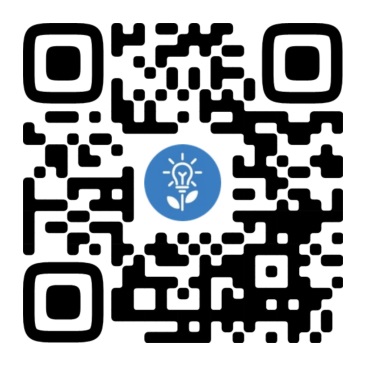 Приложения 2Организационный момент В агентстве происходит распределение ролей Выбирается Офис-менеджер (или им становится чтец)Выдвигаются или избираются ТРИ ведущих менеджера. Чтобы легче определиться, познакомьтесь с компетенциями и качествами специалистов. Менеджеры отправляются к КОНСУЛЬТАНТАМ за получением заявки (заказа) на работу агентству. В это время остальные участники распределяются по отделам. (время выполнения всего задания 5 минут)Приложения 3Заказ менеджерам Для проект-менеджераПамятка по написанию сценария мероприятия1. ЗаголовокЗдесь вы указываете название торжества. Оно может быть не только по сути, но и абстрактным: «Феерия роз» или «Фантастические виражи». Ниже прописывается место, время, примерное количество участников.2. Выбор «формы»Ответьте себе на вопрос: «Каким будет мой праздник?» Это концерт или игровая программа, посиделки за столом или активный флэш-моб, конкурс или спортивное соревнование, просмотр кино, вылазка на природу, формат теле-шоу, перенесенный в аудиторию – это все возможные формы, в которых можно создавать что-то свое.3. Наполнение содержаниемПосле того, как вы определились с формой и примерно представили, что и как будет происходить (ведь каждая форма подразумевает те или иные каноны) беремся прописывать «наполнение» сценария. На этом этапе нужно придать торжеству изюминку, придумать сюжет, по которому будут развиваться события.Например, к 8 Марта на концерте ведущие могут спорить, кто главнее мужчины или женщины, и в финале прийти к решению, что они дополняют друг друга; на флэш-мобе к 1 сентября танцы могут быть про школьные предметы или отображать взросление малышей на школьной скамье в хронологическом порядке. Главное, чтобы сюжет развивался логично и интересно для зрителя, и заканчивался развязкой с озвучиванием определенных выводов.4. Из каких частей состоит сценарий?Если на руках форма и сюжет – то вы прошли два самых сложных этапа. Осталось только додумать слова ведущих и вставить номера, конкурсы и прочее.Важным моментом является указание времени, за которое пройдет то или иное выступление. То есть в начале мы указываем 15-30 минут на сбор гостей, за тем вступление (фанфары и слова ведущих) – до 5 минут. Дальше кусочки действий с их хронологией, с учетом смены декораций, объявления номеров, антрактов и так далее. Лучшим чередованием, при выставлении последовательности выступающих, считается лирика с юмором, вокальные номера с хореографическими.Более массовые, эффектные выступления, розыгрыши призов, награждение грамотами и т.п. приберегите на финал. Не забывайте раскрывать и поддерживать свой сюжет на протяжении всего сценария. Учитывайте время на переодевание участников, если они задействованы в нескольких номерах.Дерзайте творить что-то новое и интересное, поменьше копируйте из интернета, пусть он лишь подбрасывает идеи. Ведь сила вашего сценария в уникальности!!Для PR-менеджераВ вашем отделе работают творческие люди, умеющие обходиться с текстом. Вы можете создать такую продукцию какТекст торжественной приветственной речи для праздника. Этот текст может быть от лица учителя, завуча, учеников, родителей. Выбор за вами!Пост-релиз о предстоящем празднике для социальных сетейРекламный пост / баннер – приглашение на праздникТекст пригласительного билета (не забудьте оформить его в отделе дизайна)Главное, чтобы понравилось заказчику!Поэтому не забудьте соблюсти требования и выполнить «фишку»!Результат работы вашего отдела согласуйте с общей концепцией агентства и разместите в группе для педагогов и участников проекта «МаксимУм в социальной сети ВКонтакте https://vk.com/max_gcirДля менеджера по дизайнуВы можете создать такую продукцию как:	Поздравительная открытка для учителей. Ориентируйтесь на учителей вашей школы, чтобы дизайн понравился им;	Пригласительные билеты для участников (текст согласовать с PR-отделом);	Эскиз (рисунок) дизайна нарядов для гостей (минимум 2). Эскиз не означает, что все гости будут одеты в одно и то же, ваш эскзиз – пример и подсказка по тематике мероприятия;	Дизайн оформления места проведения мероприятия (рисунок, или подробное текстовое описание). Какие планируются украшения, какие мебель и оборудование будут необходимы для праздника.Не забудьте соблюсти требования и выполнить «фишку»!Результаты вашей работы согласуйте с общей концепцией агентства и разместите в альбоме группы для педагогов и участников проекта «МаксимУм в социальной сети ВКонтакте https://vk.com/max_gcirПриложения 4ЗАКАЗ КЛИЕНТОВВаше агентство получает заказ на разработку праздника окончания учебного года. Арт-директор отвечает за концепцию (общую идею) всего мероприятия. Организует работу команды. Следит за выполнением спец задания («фишки» заказчиков)Требования. Праздник должен бытьинтереснымстильным оригинальнымВозраст клиентов: школьники 6-7 классовКак итог должны быть представлены:Сценарий праздника (размещается в ОБСУЖДЕНИЯХ группы)Оформление праздника (размещается в АЛЬБОМЕ своей школы в группе)Праздничные тексты (размещается постом НА СТЕНЕ группы МаксимУм)Задание считается выполненным, когда все материалы размещены в группе для педагогов и участников проекта «МаксимУм в социальной сети ВКонтакте https://vk.com/max_gcirПриложения 5Ваше агентство получает заказ на разработку праздника окончания учебного года. Арт-директор отвечает за концепцию (общую идею) всего мероприятия. Организует работу команды. Следит за выполнением спец задания («фишки» заказчиков)Требования. Праздник должен бытьинтереснымстильным оригинальнымВозраст клиентов: школьники 6-7 классовКак итог должны быть представлены:Сценарий праздника (размещается в ОБСУЖДЕНИЯХ группы)Оформление праздника (размещается в АЛЬБОМЕ своей школы в группе)Праздничные тексты (размещается постом НА СТЕНЕ группы МаксимУм)Задание считается выполненным, когда все материалы размещены в группе для педагогов и участников проекта «МаксимУм в социальной сети ВКонтакте https://vk.com/max_gcirПриложения 6Словарь-подсказкаКреативное агентство –компания,  которая разрабатывает оригинальные идеи различных событий и мероприятий, готовит рекламные кампании и акции. Основная задача креативного агентства – разработка идей!КонцепцияСвязи с общественностьюРеклама – Арт-директорКонтролирует реализацию визуальной части креативной концепции, идеи. Работает в связке с копирайтером и дизайнером, часто сам является дизайнером.Креативный директорОтвечает за разработку креативной концепции в целом. Руководит креативной группой — сотрудниками, которые в текущий момент времени заняты разработкой креативных концепций.КопирайтерРеализует текстовую часть креативной концепции, идеи. Разрабатывает слоганы, смысл которых гармонирует с визуальным рядом креативной концепции.ДизайнерРазрабатывает визуальную часть креативной концепции.Брендинг – процесс создания торговой марки, бренда называется брендингом.Пост-релиз	Приложения 7УсложненияУВведение...................................................................................................................................3Ход квеста................................................................................................................................5Методические рекомендации................................................................................................8Список используемой литературы........................................................................................10Приложение 1..........................................................................................................................11Приложение 2..........................................................................................................................12Приложение 3..........................................................................................................................13Приложение 4..........................................................................................................................14Приложение 5..........................................................................................................................15Приложение 6..........................................................................................................................16Приложение 7..........................................................................................................................17Приложение 8..........................................................................................................................18Приложение 9..........................................................................................................................19Приложение 10........................................................................................................................21Приложение 11........................................................................................................................23Проект-менеджер(подчинённые – организаторы и исполнители)Менеджер по дизайну(подчинённые – дизайнеры)PR-менеджер(подчинённые – копирайтеры, рекламщики)ОрганизованныйРассудительныйАвторитетныйИмеет влияние на другихУмеет убеждатьУмеет слушать другихСпособен вести переговорыЭмоционально сдержанОригинальность мышленияИзобретательностьНестандартность подходовЛегко включается в творческую работуВыдаёт множество идейЛюбит продуктивную работу – что-то создавать и воплощать идеи в реальностьУмеет вникнуть в сутьСвободная понятная речьГрамотностьЛегко придумывает речевые обороты (слоганы, рифмы, фразы)Умеет убеждать и влиятьК нему прислушиваютсяСоставляет текстыПеченьежараволнаБизнесРомашкиКоронаБумагаЛедникInstagramЗАКАТБЭТМЭНКАМЕРАОчкиКрасный цветПингвины